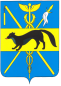 АДМИНИСТРАЦИЯ БОГУЧАРСКОГО МУНИЦИПАЛЬНОГО РАЙОНАВОРОНЕЖСКОЙ ОБЛАСТИПОСТАНОВЛЕНИЕот  «17» 02.  2021 г.  № 78                        г. Богучар  В соответствии с Бюджетным кодексом Российской Федерации, Законом Воронежской области от 26.12.2020 № 129-ОЗ «Об областном бюджете на 2021 год и на плановый период 2022 и 2023 годов», Порядком предоставления и распределения субсидий из областного бюджета бюджетам муниципальных образований Воронежской области на организацию бесплатного горячего питания обучающихся, получающих начальное общее образование в муниципальных образовательных организациях, в рамках государственной программы Воронежской области «Развитие образования», указанными в приложении № 44 к государственной программе Воронежской области «Развитие образования», утвержденной постановлением правительства Воронежской области от 17.12.2013 № 1102, соглашением о предоставлении субсидии из бюджета Воронежской области местному бюджету Богучарского муниципального района от 25.01.2021 № 20605000-1-2021-007, администрация Богучарского муниципального района Воронежской области п о с т а н о в л я е т:1. Утвердить Порядок прохождения субсидии из областного бюджета бюджету Богучарского муниципального района Воронежской области субсидий из областного бюджета бюджетам муниципальных образований Воронежской области на организацию бесплатного горячего питания обучающихся, получающих начальное общее образование в  государственных и  муниципальных образовательных организациях на 2021 год согласно приложению.2. Назначить муниципальное казенное учреждение «Управление по образованию и молодежной политике Богучарского муниципального района Воронежской области» уполномоченным органом по прохождению субсидии из областного бюджета бюджету Богучарского муниципального района   Воронежской области на организацию бесплатного горячего питания обучающихся, получающих начальное общее образование в государственных и  муниципальных образовательных организациях на 2021 год. 3. Контроль за выполнением данного постановления оставляю за собой.Глава Богучарского муниципального района                                                                В.В. Кузнецов      ПОРЯДОКпрохождения денежных средств на организацию бесплатного горячего питания обучающихся, получающих начальное общее образование в государственных и муниципальных образовательных организациях на 2021 годНастоящий Порядок определяет механизм прохождения денежных средств, выделенных на организацию бесплатного горячего питания обучающихся, получающих начальное общее образование в государственных и муниципальных образовательных организациях на 2021 год1. Прохождение средств субсидии осуществляется по разделу 07 «Образование», подразделу 02 «Общее образование», целевой статье 02 1 02 L3040 «Организация бесплатного горячего питания обучающихся, получающих начальное общее образование в государственных и муниципальных образовательных организациях», код цели 21-53040-00000-00002, вид расходов: 244 «Прочая закупка товаров, работ и услуг для обеспечения государственных (муниципальных) нужд».2. Расходование средств субсидии на организацию бесплатного горячего питания обучающихся, получающих начальное общее образование в государственных и муниципальных образовательных организациях на 2021 год осуществляется общеобразовательными учреждениями с лицевых счетов получателя бюджетных средств, открытого в Управлении Федерального Казначейства.3. Уполномоченный орган:3.1 Обеспечивает представление в Субъект, а также в форме электронного документа в государственной интегрированной информационной системе управления общественными финансами «Электронный бюджет» отчеты о (об):	- расходах, в целях софинансирования которых предоставлена Субсидия согласно приложению № 4 к соглашению № 20605000-1-2021-007 от 25.01.2021 года, не позднее 15 числа месяца, следующего за кварталом, в котором была полечена Субсидия;	- достижении значений результатов использования Субсидии по форме согласно приложению № 5 к соглашению № 20605000-1-2021-007 от 25.01.2021 года, (квартальные отчеты - не позднее 15 рабочих дней, следующего за отчетным периодом, ежегодные уточненные отчеты – не позднее 10 февраля года, следующего за отчетным годом).3.2 Несет ответственность за нецелевое использование средств в порядке, установленном законодательством Российской Федерации, а также за представление недостоверных сведений и нарушение сроков их представления;3.3 Обеспечивает возврат неиспользованного остатка средств в текущем финансовом году в областной бюджет в порядке, установленном законодательством Российской Федерации. О порядке прохождения субсидии из бюджета Воронежской области бюджету Богучарского муниципального района Воронежской области на организацию бесплатного горячего питания обучающихся, получающих начальное общее образование в государственных и муниципальных образовательных организациях   и назначении уполномоченного органа по расходованию указанных средствПриложение  к постановлению администрации Богучарского муниципального района Воронежской областиот  «17» 02.  2021 г.  № 78